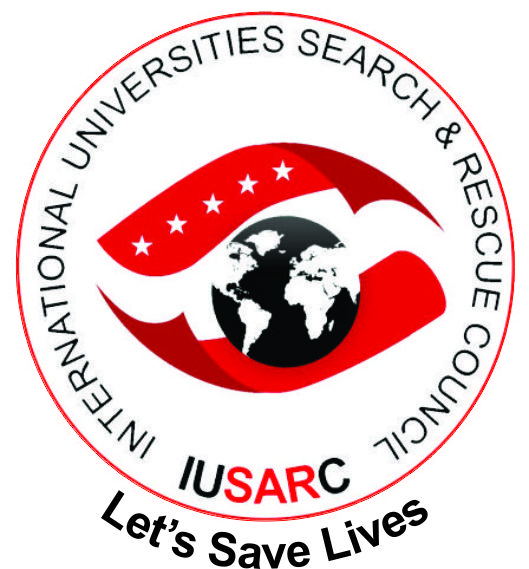 ULUSLARARASI ÜNİVERSİTELER ARAMA KURTARMA KONSEYİÇALIŞMA KURULU TOPLANTISITARİH : 17 Mayıs 2017SAAT 	: 10:30YER 	: Uluslararası Kıbrıs Üniversitesi / Rektörlük BinasıGÜNDEM1. IUSARC III. Dönem Başkanı Doç. Dr. Ahmet ADALIER’in, NUSARGames-2017 Arama-Kurtarma Oyunları hakkında konuşma yapması,2. NUSARGames-2017 Arama-Kurtarma Oyunları hakkında değerlendirme yapılması,3. Uluslararası Afet Yönetimi Sempozyumu hakkında çıkarılması düşünülen kitabın kimler tarafından derlenip nasıl basılacağı konusunun görüşülmesi ve kararlaştırılması,4. Dış İlişkiler Koordinatörü tarafından Polanya’da, University of Warsaw Üniversitesi tarafından Bileşmiş Milletlerin sponsorluğunda 13 Ekim BM Dünya Afet Risklerinin Azaltılması Günü kapsamında gerçekleştirilecek sempozyuma (http://www.drr.uw.edu.pl/) katılım düzeyinin ve katılımcıların kararlaştırılmasına, bu bağlamda yapılan girişimler hakkında çalışma kuruluna bilgi verilmesi,5. 2017-2018 akademik takvim yılında planlanması önerilecek faaliyetlerin görüşülmesi, 6. Konseyin üçüncü dönem başkanlığında çalışma kurulunun fonksiyonlarının ve organizasyon etkinliğinin artırılmasına yönelik teklif ve önerilerin alınması, değerlendirilmesi,7. Bir sonraki aylık koordinasyon toplantı tarihi ve yerinin belirlenmesi.	IUSARC ÇALIŞMA KURULUNUN 12 NİSAN 2017 TARİHLİ TOPLANTI SONUÇ TUTANAĞI-1-IUSARC ÇALIŞMA KURULUNUN 12 NİSAN 2017 TARİHLİ TOPLANTI SONUÇ TUTANAĞIOYBİRLİĞİ ile karar verilmiştir.-2-S.NOALINAN KARARİLGİLİ ÜNİTE1.Güven Park Tesislerinde Barınma;a. Üniversite AKUT öğrencilerin 23 Nisan 2017 Pazar gecesinden itibaren Güven Park’ta kalmalarına,b. Bayan AKUT öğrencilerin, kendi isteklerine bağlı Güven Park’ta kalmalarına,c. AKUT öğrencilerinin barınma çadırındaki yatak düzeninin uyku tulumu ve pet olmasına,ç. Barınma çadırlarında erkek öğrencilerin 5’li, bayan öğrencilerin ise 6’lı gruplar halinde kalmalarına,-IUSARC Başkanlığı-Sivil Savunma Teşkilatı Başkanlığı2.NUSARGames2017 Ulusal Üniversitelerarası Arama Kurtarma Oyunları Açılış Töreninde, AKUT öğrencileri adına DAÜ-AKUT öğrencisi Kağan GÜR’ün konuşma yapmasına, -IUSARC Başkanlığı-Çalışma Kurulu Üyeleri-Gazimağusa Bölge Müdürlüğü3.2018 yılında gerçekleştirilmesi planlanan IUSARGames2018 Uluslararası Üniversiteler Arama Kurtarma Oyunlarının 2018 yılı Nisan 2018 ayı son haftası Mayıs 2018 ayının ilk haftasında yapılmasına, -IUSARC Başkanlığı-Sivil Savunma Teşkilatı Başkanlığı4.NUSARGames2017 Ulusal Üniversitelerarası Arama Kurtarma Oyunları kapsamında yurt dışından gelecek akademisyenlerin yaptıkları çalışmaları 5 dakikayı geçmeyecek şekilde sunmalarına,-IUSARC Başkanlığı-Sivil Savunma Teşkilatı Başkanlığı5.Akademisyenlerden gelecek akademik çalışmalara Uluslararası Afet Yönetimi Sempozyumu hakkında çıkarılması düşünülen kitapta yer verilmesine, -IUSARC Başkanlığı-Sivil Savunma Teşkilatı Başkanlığı 6.Uluslararası Afet Yönetimi Sempozyumu hakkında çıkarılması düşünülen kitabın, Sempozyumun sona ermesinin ardından eklemeler için bir buçuk ay kadar beklenip basılmasına,-IUSARC Başkanlığı-Sivil Savunma Teşkilatı Başkanlığı7.Genel Kurul toplantısına katılacak davetlilerin öğlene kadar Girne Kalesi ve Girne Limanı kültür turu yapmalarının sağlanmasına,-IUSARC Başkanlığı-Girne Bölge Müdürlüğü8.Sempozyumda sunum yapacak Prof.Dr. Meen B. Poudyal CHHETRI’nin 25 Nisan 2017salı günü saat 16:00’da yapacağı ikinci sunumunun yerine ODTÜ KKK Prof. Dr. A. Nuray KARANCI tarafından “Deprem Sonrası Psikolojik Yardım” konusunda sunum yapmasına, -IUSARC Başkanlığı-Sivil Savunma Teşkilatı Başkanlığı9.IUSARC faaliyetlerine katılmayan Çanakkale Onsekiz Mart Üniversitesi’nin yerine On Dokuz Mayıs Üniversitesinin yeni dönemde Yönetim Kurulu’na önerilmesine,-IUSARC Başkanlığı-Çalışma Kurulu Üyeleri10.Güven Park Tesislerinde barınacak AKUT öğrencilerinin beraberinde getireceği kişisel eşyaların Sivil Savunma Teşkilatı Başkanlığı, Arama Kurtarma Şube Müdürlüğü tarafından belirlenmesine,Arama Kurtarma Şube MüdürlüğüS.NOALINAN KARARİLGİLİ ÜNİTE11.26 Nisan 2017 tarihinde icra edilecek Genel Kurul’da:a. Divan Başkanı olarak Prof.Dr. İhsan TAYHANİ,b. Divan sekreterliğine Doç. Dr. Gökçe KEÇECİ ve Doç. Dr. Serdar KUM’un görev yapmasına,Yeni Yönetim Kurulu Asil Üyeliklerine;1. UKÜ,    - Uluslararası Kıbrıs Üniversitesi2. LAÜ- Lefke Avrupa Üniversitesi3.İTÜ KK- İstanbul Teknik Üniversitesi4. ODTÜ KKK- Orta Doğu Teknik Üniversitesi5. 19 Mayıs Üniversitesi6. Maltepe Üniversitesi7. Bişkek Üniversitesi (Kırgızistan)8. İslamic Üniversitesi (Endonezya)           9. Voronezh Üniversitesi (Rusya)10. The University of Lahore (Pakistan)Yeni Yönetim Kurulu Yedek Üyeliklerine;1. Kıbrıs Amerikan Üniversitesi2. Akdeniz Karpaz Üniversitesi3. Ada Kent ÜniversitesiDenetim ve Disiplin Kurulu Asil Üyeliklerine;1. Girne Amerikan Üniversitesi2. Doğu Akdeniz Üniversitesi3. Yakın Doğu ÜniversitesiDenetim ve Disiplin Kurulu Yedek Üyeliğine;Gümüşhane Üniversitesi önerilmesi,-IUSARC Başkanlığı-Çalışma Kurulu Üyeleri12.Bir sonraki Çalışma Kurulu Toplantısının 17 Mayıs 2017 Çarşamba günü Uluslararası Kıbrıs Üniversitesi’nde yapılmasına,Tüm Birimler